Оздоровление детей из малоимущих семей90 детей из малоимущих семей направились на отдых и оздоровление в ДОЦ «Орлёнок» расположенный в х. Красный Десант Неклиновского района на побережье Азовского моря по путёвкам, закупленным Управлением социальной защиты населения Красносулинского района. Путевка в летний лагерь – хорошая возможность отдохнуть, познакомиться с новыми друзьями, проявить себя, заняться спортом.Лагерь функционирует во время летних каникул и принимает на отдых детей и подростков в возрасте от 6 до 18 лет. Территория лагеря ухожена и благоустроена. Ребята в лагере «Орлёнок» располагаются в комфортабельных корпусах. Удобства на этаже или на блок. В номерах - кровати, прикроватные тумбочки, шкафы для одежды. На каждом этаже имеются холлы с телевизором и мягкой мебелью.Отдых детей пройдёт с соблюдением всех мер безопасности в соответствии с санитарными нормами и требованиями. Работает медпункт, где круглосуточно дежурит медицинский персонал. На территории учреждения организована круглосуточная охрана, обеспечивающая необходимый уровень безопасности детей. В лагере имеется столовая с пищеблоком с полным набором производственных цехов, организовано 5-ти разовое полноценное сбалансированное питание.На территории ООО ДОЦ «Орленок» имеются:- актовый зал/кинозал;- библиотека;- 2 площадки для проведения культурных мероприятий;- помещения для проведения кружковой работы (материалы для кружковой и клубной деятельности);- спортивные площадки (футбольная, баскетбольная, волейбольная, площадка для настольного тенниса, беговая дорожка, игровые площадки, тренажеры);-спортивный инвентарь (настольный теннис, футбольные мячи, волейбольные мячи, кегли, бадминтон, дартс, обручи и т.д.);- туристическое снаряжение;- мультимедийное оборудование, телевизоры, музыкальные центры и т.д.;- развивающие и настольные игры.Удивительное разнообразие кружков, спортивных и культурных мероприятий, дискотеки, общение со сверстниками и друзьями под руководством инициативных вожатых помогут каждому ребенку реализовать свои потребности отдохнуть с пользой для себя и социума.#ДетскийОтдыхНаДону#УСЗНКрасносулинскогоРайона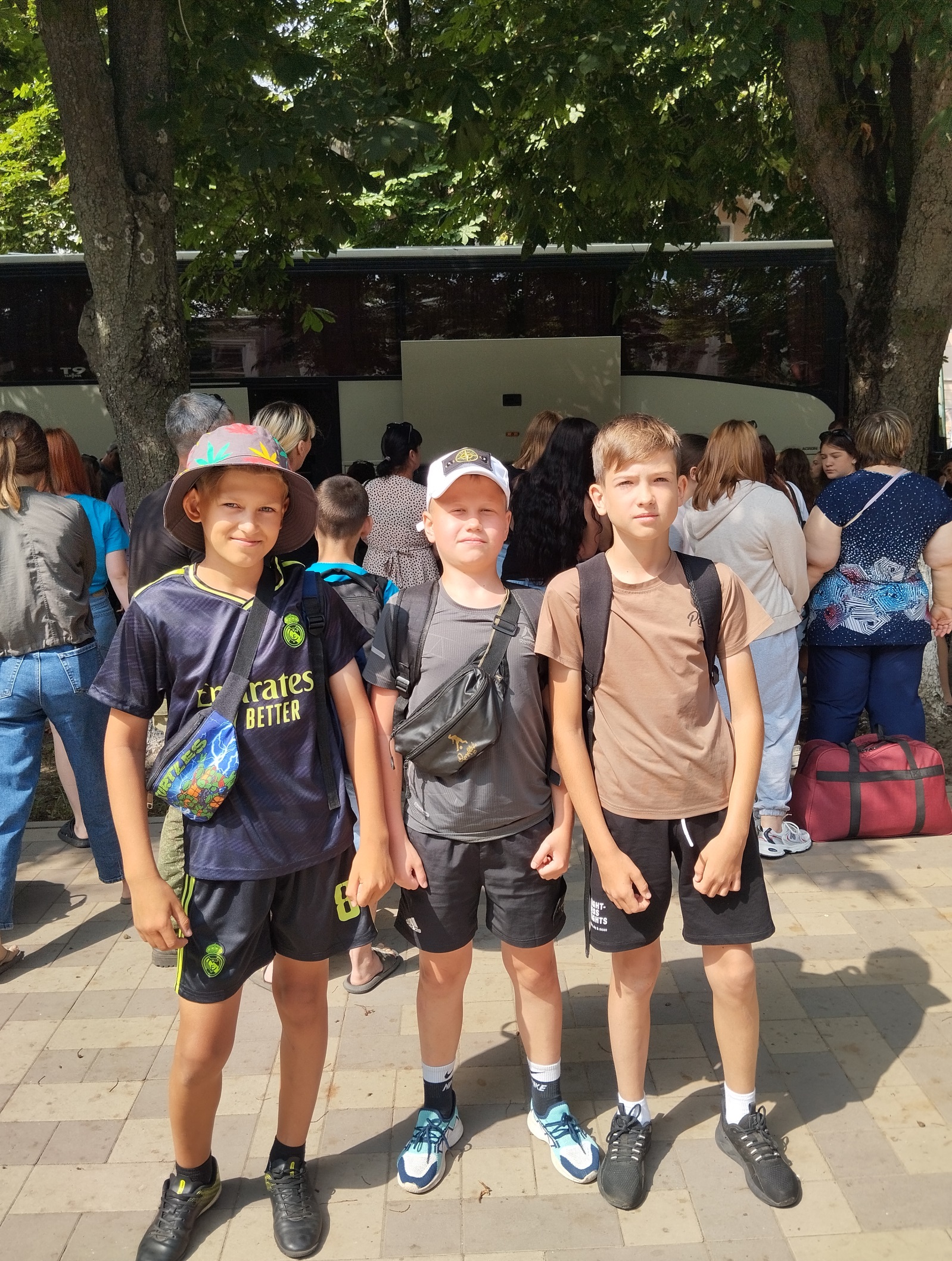 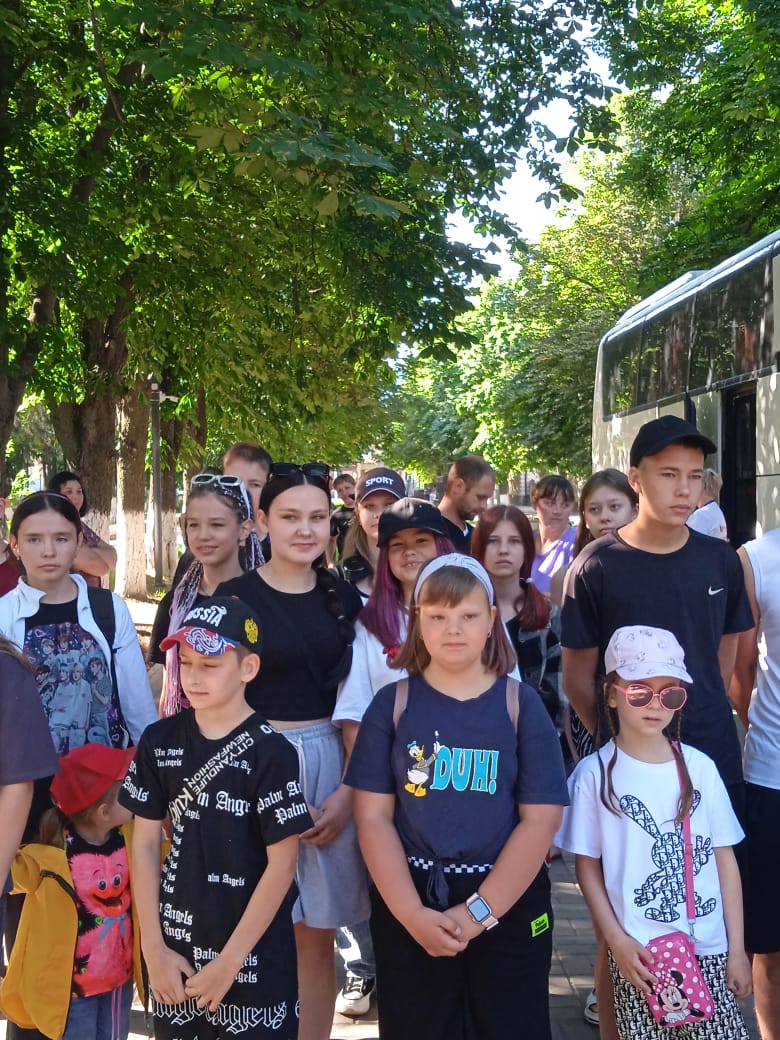 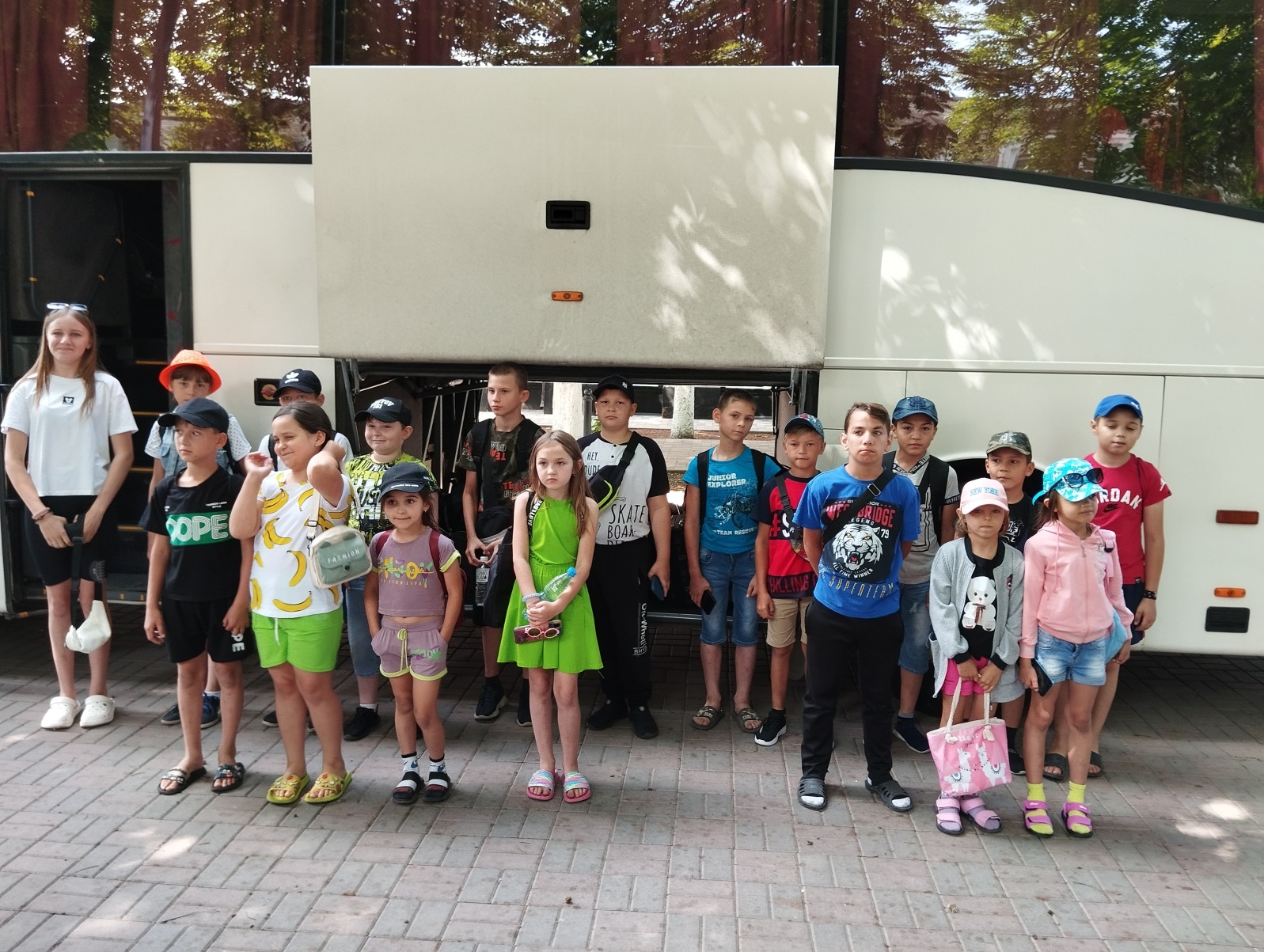 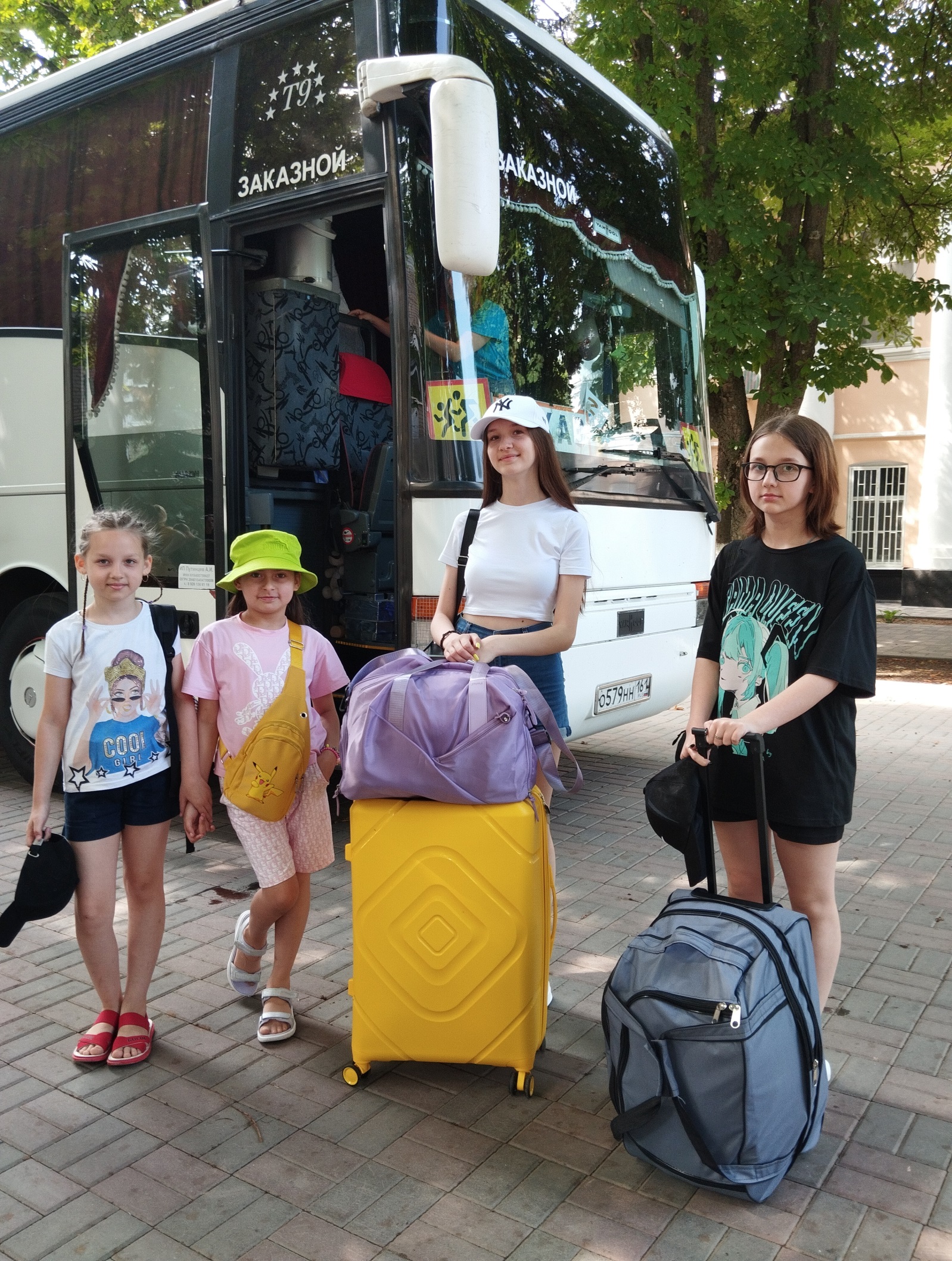 